Export Promotion Bureau, Bangladesh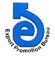 Export performance of Service Sector for the Month of July-October 2023-24 (Provisional)                                                                                                                                                                                    (Value in  Mn. US$)  Export performance of Service Sector for the Month of October- 2023Data Source: Bangladesh BankProductsExport Performance forFY- 2022-23Export Target forFY  2023-24Strategic Target for July-Oct.  2023-24Export Performance forJuly-Oct.  2023-24% Change of export PerformanceOver S. TargetExport Performance forJuly-Oct.  2022-23% Change of export performance July-Oct. 2023-24  Over July-Oct. 2022-2312345678Total (A+B+C)7497.4810000.002982.402107.57-29.332662.73-20.85A. Goods Procured in ports by carriers333.59460.00137.1990.28-34.19110.58-18.36B. Goods sold under merchanting11.7615.004.473.71-17.004.58-19.00 C.  Services7,152.139525.002840.742013.58-29.122,547.56-20.96Manufacturing Services on Physical inputs owned by others550.08740.00220.70147.64-33.10199.41-25.962.Maintenance and repair services5.067.002.092.090.002.39-12.553.  Transportation1,048.291361.35406.01252.45-37.82449.42-43.833.1 Sea Transport682.72860.00256.49148.27-42.19260.87-43.163.2 Air Transport357.30490.75146.36102.06-30.27185.81-45.073.3 Rail Transport0.420.600.180.09-50.000.27-66.673.4 Road Transport6.328.002.391.56-34.731.75-10.86Others1.532.000.600.47-21.670.72-34.724. Travel446.87592.00176.56154.25-12.64129.2219.374.1 Business1.812.000.600.36-40.000.65-44.624.2 Personal (Education, Tourists etc)445.07590.00175.96153.89-12.54128.5719.69   4.2.2 Education-related  travel55.7275.0022.3726.2217.2117.9945.75   4.2.3 Tourists57.3775.0022.3719.01-15.0217.2310.33   Others331.98440.00131.23108.66-17.2093.3516.405. Construction Services777.391050.00313.15230.64-26.35269.38-14.38Insurance Services20.9830.008.954.71-47.373.2345.82Financial Services (other than insurance)176.93240.0071.5853.23-25.6467.1-20.67Charges for the use of intellectual Property4.226.251.860.95-48.921.41-32.62Telecommunication and Information Services 664.49877.40261.68213.71-18.33238.44-10.379.1Telecommunication Services116.08160.0047.7236.80-22.8852.66-30.12   9.1.1 Telecommunication and maintainance services45.8765.0019.3916.36-15.6326.39-38.01  9.1.2 Export of  International Gateway (IGW) services69.1193.0027.7420.16-27.3325.95-22.31  9.1.3 Export of Bandwith services1.102.000.600.28-53.330.32-12.509.2. Computer Services (Software, Data Processing, Consultancy etc.) 548.10717.00213.84176.73-17.35185.68-4.82   9.2.1 & 9.2.2 Export of Computer Software47.8565.0019.3913.65-29.6018.54-26.38  9.2.3 Computer data processing and hosting services (IT enabled services)458.62595.00177.45155.15-12.57153.171.29  9.2.4 Computer consultancy services34.7648.0014.327.19-49.7912.98-44.61  9.2.5 Installation, Maintainance and Repair of Computers and peripheral equipment services6.889.002.680.74-72.391-26.009.3 Information Services0.310.400.120.1741.670.170.00Other Business Services1,200.801585.00472.71374.79-20.71395.3-5.1910.1 Research and development services17.3525.007.465.67-23.994.7619.1210.2 Professional and management services285.09400.00119.3092.27-22.6693.47-1.28 10.3 Technical, trade-related and other business services898.361160.00345.96276.85-19.98297.08-6.81Personal, Cultural and Recreational75.01105.0031.3212.61-59.7434.55-63.50Government goods and services2,182.002931.00874.14566.52-35.19757.7-25.2312.1 Diplomatic Mission265.62330.0098.4293.18-5.32113.13-17.63ProductsExport Performance forFY- 2022-23Export Target forFY  2023-24Strategic Target for July-Oct.  2023-24Export Performance forJuly-Oct.  2023-24% Change of export PerformanceOver S. TargetExport Performance forJuly-Oct.  2022-23% Change of export performance July-Oct. 2023-24  Over July-Oct. 2022-2312345678 12.2 Establishment expences of international missions. International organizations and others 775.031150.00342.98182.68-46.74281.18-35.0312.3 Office maintainance1,076.831380.00411.57285.08-30.73347.96-18.0712.4 Miscellaneous Govt. services11.2416.004.770.99-79.253.57-72.2712.5 Others53.2755.0016.404.59-72.0111.86-61.30S. Export Target forOctober -2023Export performance forOctober -2023% Change of export PerformanceOver Export TargetExport performance October -2022% Change of export performance October-2023 Over October-2022796.61561.90-29.47651.96-13.82